DZIENNICZEK ŻYWIENIOWY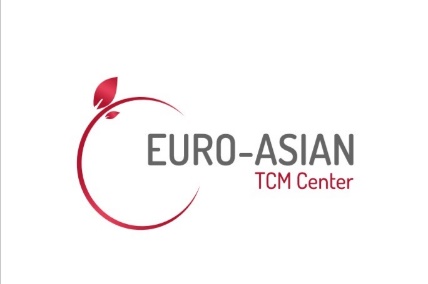 Imię i Nazwisko:Dlaczego warto wypełnić dzienniczek żywieniowy? Dzięki temu, że wypełnisz dzienniczek dietetyk podczas pierwszej konsultacji będzie mógł lepiej zrozumieć jakie są Twoje nawyki żywieniowe oraz poznać stan odżywienia organizmu. Dzienniczek żywieniowy pozwala poznać zwyczaje, Twój tryb dnia, a także pomaga dostrzec jakie zalecenia żywieniowe będą najlepsze dla Ciebie.W dzienniczku żywieniowym znajdują się tabele za pomocą, których powinieneś opisać swoje nawyki żywieniowe w trakcie 3 dni (2 dni robocze i 1 dzień wolny od pracy „weekendowy”).Jak należy wypełnić dzienniczek żywieniowy?Przede zgodnie z prawdą m.in. liczba posiłków, godzina spożycia (pamiętaj, nie będę Ciebie oceniać!)Dokładnie (dobrze jest zapisywać po każdym posiłku, wtedy niczego nie zapomnisz)Staraj się zapisywać wszystkie posiłki (nawet drobne przekąski lub napoje), a jeśli jakiegoś posiłku w danym dniu nie było, proszę zostaw puste miejsce Zapisuj spożywane suplementy diety oraz leki (wraz z dawkami)Czytelnie Dla ułatwienia przygotowaliśmy przykładowy jeden dzień poprawnie wypełnionego dzienniczka żywieniowego.Jeśli w ciągu Twojego dnia występowała inna ilość posiłków ni się nie dzieje! Wypisz tyle posiłków ile przyjąłeś, a niezapisane kolumny pozostaw puste.Przykładowy dzień poprawnie wypełnionego dzienniczka żywieniowegoDzień 1 – dzień roboczyDzień 2 – dzień roboczyDzień 3 – dzień wolny „weekendowy”PosiłekGodzina i miejsce spożyciaNazwa i skład posiłku (produkty spożywcze, napoje)Miary domoweUwagi (ważne informacje)Śniadanie8:15DomMusli śniadaniowe z mlekiem- 5 łyżek płatków kukurydzianych- 1 szklanka mleka 3,2%II Śniadanie11:30PracaKanapki z polędwicą i warzywami + kawa z mlekiem- 2 kromki chleba pszennego- 2 plasterki polędwicy sopockiej- trochę masła- papryka czerwona- kilka plastrów świeżego ogórkaKawa z mlekiem z ekspresu -> cappuccino, normalny rozmiar około 250 – 300 ml, kawa, bez cukru.Obiad16:45DomZupa ogórkowa z ryżemPanierowana pierś z kurczaka z frytkami i surówka z marchewki- zupa około 250 ml (3 chochle do zupy)- 2 duże łyżki ryżu- 100 g piersi z kurczaka- pół talerza frytek- 3 łyżki surówki z marchewkiPierś z kurczaka smażona na oleju rzepakowym, frytki smażone na oleju rzepakowym, do surówki dodałem trochę jabłka i soku z cytryny.Kolacja21:00RestauracjaPizza Capricciosa + czerwone wino wytrawne- 4 kawałki pizzy - kieliszek winaPrzekąski w trakcie dnia14:20PracaDrożdżówka z serem i makiem- 1 duża drożdżówkaIlość płynów wypita w ciągu jednego dnia (niepodana wcześniej)Woda mineralna + zielona herbata- mała butelka wody (0,5l)- 2 szklanki wody- 1 duży kubek herbatyW ciągu dnia wypiłem trochę wody mineralnej butelkowanej, a trochę wody z kranu uprzednio przegotowanej.PosiłekGodzina i miejsce spożyciaNazwa i skład posiłku (produkty spożywcze, napoje)Miary domoweUwagi (ważne informacje)ŚniadanieII ŚniadanieObiadPodwieczorekKolacja6 posiłekPrzekąskiIlość płynów wypita w ciągu jednego dnia (niepodana wcześniej)PosiłekGodzina i miejsce spożyciaNazwa i skład posiłku (produkty spożywcze, napoje)Miary domoweUwagi (ważne informacje)ŚniadanieII ŚniadanieObiadPodwieczorekKolacja6 posiłekPrzekąskiIlość płynów wypita w ciągu jednego dnia (niepodana wcześniej)PosiłekGodzina i miejsce spożyciaNazwa i skład posiłku (produkty spożywcze, napoje)Miary domoweUwagi (ważne informacje)ŚniadanieII ŚniadanieObiadPodwieczorekKolacja6 posiłekPrzekąskiIlość płynów wypita w ciągu jednego dnia (niepodana wcześniej)